To begin, go to www.noodletools.com.   Click on “sign In” in the upper right-hand corner.On the next screen, click on “create a personal ID.”  On the new user registration page, type in shaker for the school library and shaker216 for the school library password as shown below.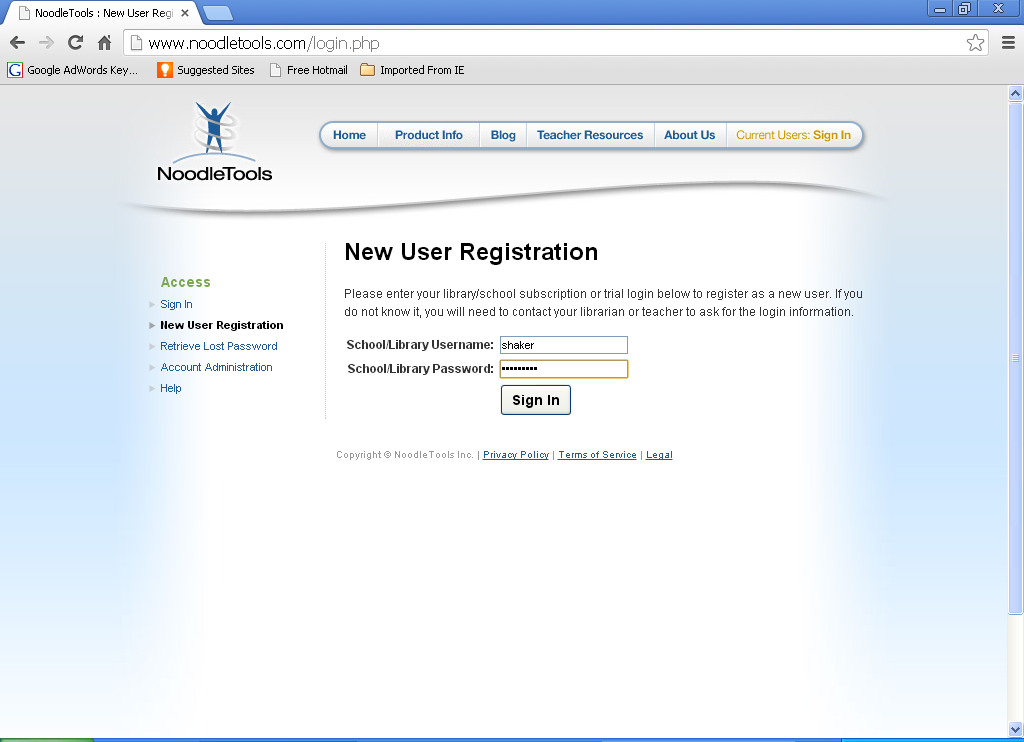 Once you sign in, complete the New User Registration.  Choose a personal ID and password that will be easy for you to remember!  Once you register, you are ready to begin a new project.  Use MLA advanced unless you have been instructed otherwise.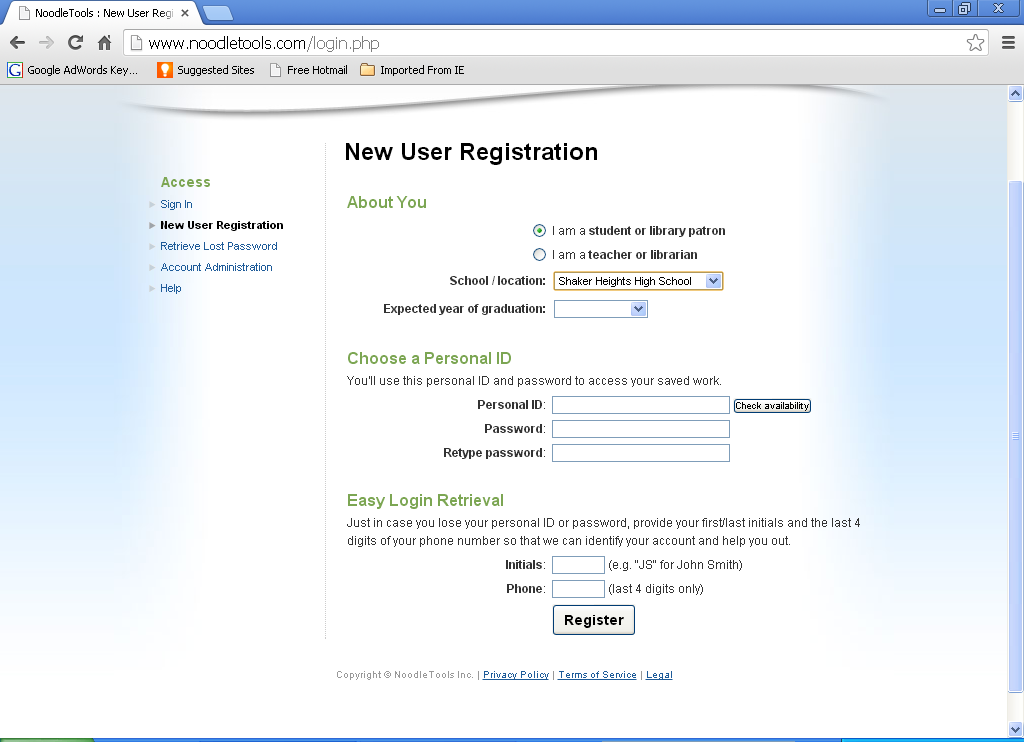 